MINISTÉRIO DA EDUCAÇÃO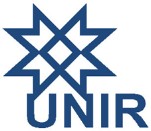 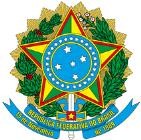 FUNDAÇÃO UNIVERSIDADE FEDERAL DE RONDÔNIA NÚCLEO DE CIÊNCIAS EXATAS E DA TERRANOME:				MATRÍCULA:		 SEU DEPARTAMENTO:				TELEFONE:			 ( ) MATEMÁTICA	( ) FÍSICA	( ) QUÍMICA	(   ) BIOLOGIA	( ) GEOGRAFIAVem requerer:Data:	/	/ 	Assinatura do Requerente:  	Quadro AQUADRO BANEXAR: HISTÓRICO ESCOLAR E PROGRAMA DAS DISCIPLINAS COM CARIMBO DA CHEFIATrancamento Geral de Matrícula.Prova de 2ª Chamada (Preencher o Quadro A).Trancamento Parcial de Matrícula. (Preencher o Quadro A)Solicitação de Colação de Grau Especial (Anexar Justificativa).Regime Excepcional (Preencher Quadro A)D. L. 1044/69 – Lei 6.202/75.Solicitação de Colação de Grau.Regime Excepcional (Preencher Quadro A)D. L. 1044/69 – Lei 6.202/75.Solicitação de Diploma.Reintegração (Preencher o Quadro A)Solicitação de Defesa de TCC.Histórico EscolarRevisão de Avaliação.Programa de Disciplina (Preencher o Quadro A).Solicitação de Equivalência (Preencher o Quadro B).Correção de Matrícula (Preencher Quadro A).Aproveitamento de Disciplina.Atestado de Matrícula.Análise Curricular.Mudança de Grade.Solicitação de Certificado.Correção do Histórico Escolar.Atestado de FrequênciaAproveitamento de Disciplina (Preencher o Quadro B).Outros.CódigoTurmaDisciplinaNºCÓDIGO DE ORIGEMCHCÓDIGO DE DESTINOCHPARECER12345678